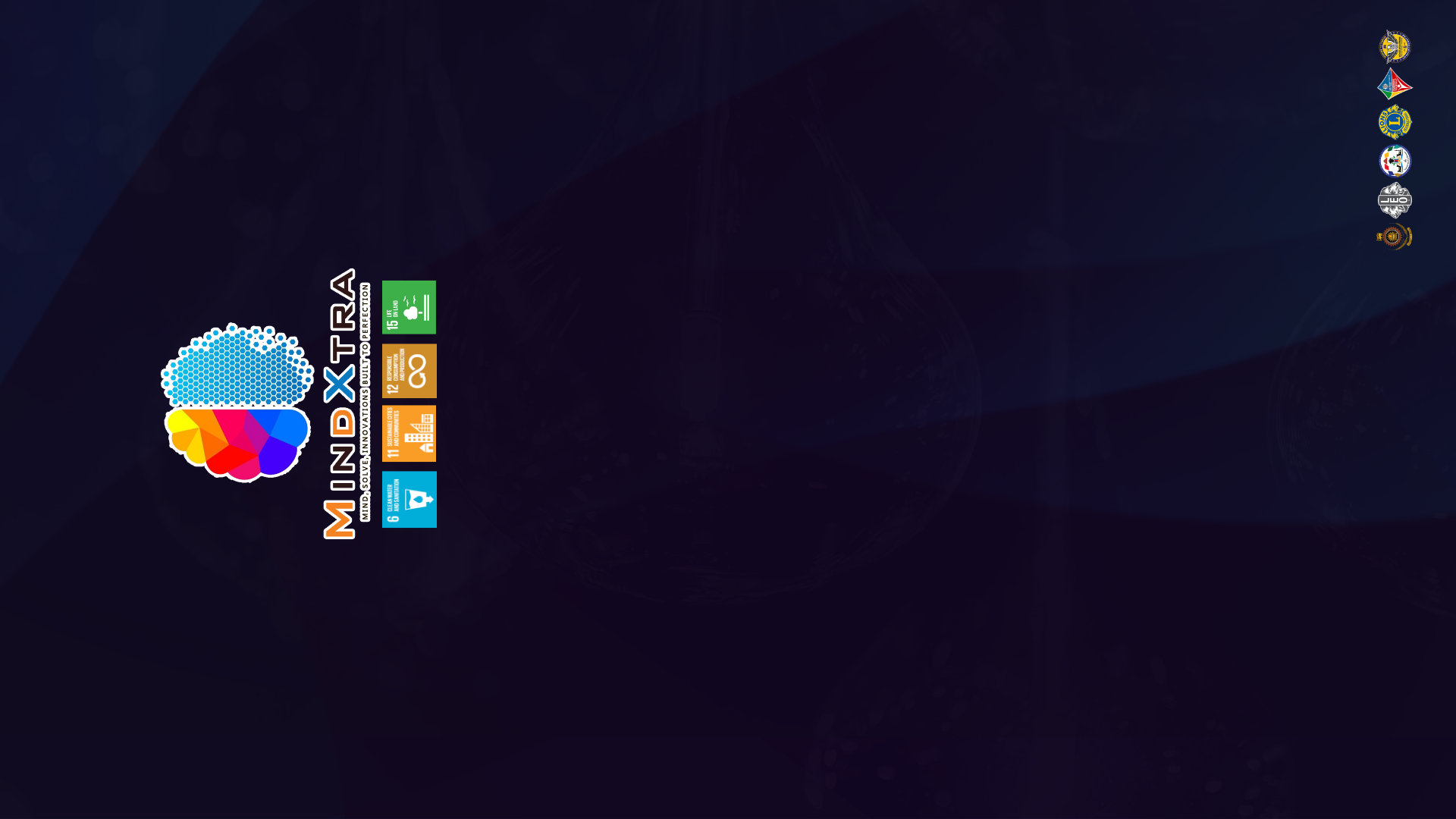 PROJECT PROPOSALOrganized by Leo Club of University Of MoratuwaABOUT YOUR PROJECT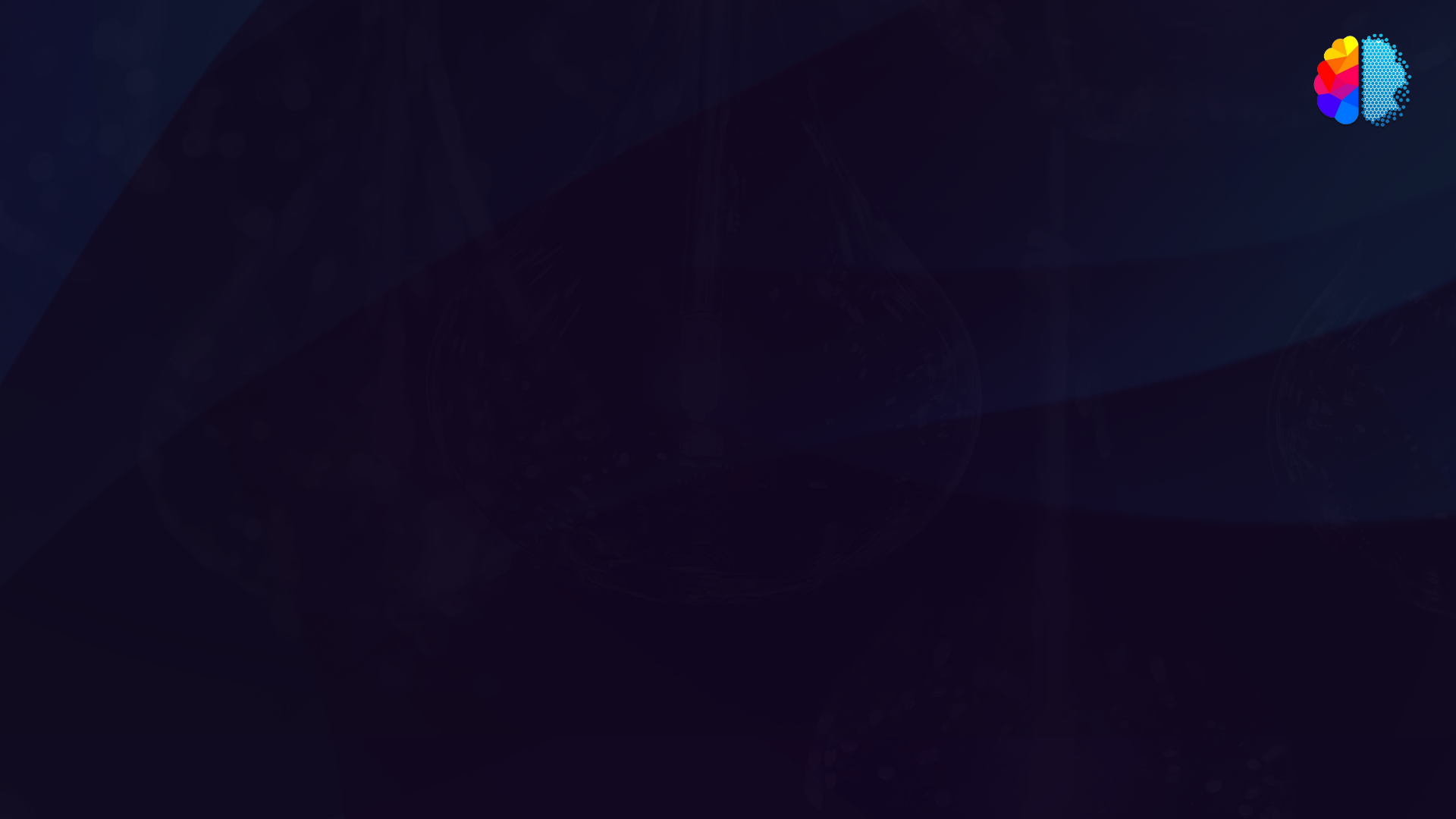 1.Tick the intended area of your project.2.What is the specified issue that you have identified in one of the above intended areas?………………………………………………………………………………………………………………………………………………………………………………………………………………………………………………………………………………………………………………………………………………………………………………………………....3.What is the solution you are providing for the above mentioned problem.…………………………………………………………………………………………………………………………………………………………………………………………………………………………………………………………………………………………………………………………………………………………………………………………………4.Mention the key advantages of the solution.…………………………………………………………………………………………………………………………………………………………………………………………………………………………………………………………………………………………………………………………………………………………………………………………………5.State the beneficiaries of your solution.……………………………………………………………………………………………………………………………………………………………………………………………………………………………………....6.Explain the novelty of your solution.………………………………………………………………………………………………………………………………………………………………………………………………………………………………………………………………………………………………………………………………………………………………………………………………………………………………………………………………………………7.Mention the objectives you are going to achieve from your solution.……………………………………………………………………………………………………………………………………………………………………………………………………………………………………………………………………………………………………………………………………………………………………………………………….8.How do you think that your solution will achieve the sustainable goals?…………………………………………………………………………………………………………………………………………………………………………………………………………………………………………………………………………………………………………………....9.SWOT analysis based on your solution.10.What development tools/platforms will be used to develop your innovative idea?(optional)……………………………………………………………………………………………………………………………………………………………………………………………………………………………………....11.Have you already started on this project or is it still a concept?……………………………………………………………………………12.If you have already started working on the project,state the progress so far?………………………………………………………………………………………………………………………………………………………………………………………………………………………………………13. State the plan of implementation of your proposed solution.…………………………………………………………………………………………………………………………………………………………………………………………………………………………………………………………………………………………………………………………………………………………………………………………………14.Mention the estimated time durations that will take for the following steps.15.Give us your approximate budget in implementing the project.……………………………………………………………………………………………………………………………………………………………………………………………………………………………………………………………………………………………………………………………………………………………………………………………………………………………………………………………………………………………………………………………………………………………………………………………………………………………………………………………………………………………………………………………………………………………………………………………………16.Are there any special requirements you expect from MindXtra?………………………………………………………………………………………………………………………………………………………....17.Verification of the informationI hereby verify that the above mentioned information is all true and complete to the best of my knowledge.………………………………Authorized signatoryName-................................Date-..................................*PLEASE UPLOAD YOUR PROPOSAL IN A PDF FORMATWater purificationHuman-Elephant conflictUpcyclingStrengths(that would help your innovative idea)………………………………………………………………………………………………………………………………………………………………………………………………………………………………………………………………………………………………………………………………………………………………………………………………………………………………………...Weaknesses(that would be obstacles in your way)…………………………………………………………………………………………………………………………………………………………………………………………………………………………………………………………………………………………………………………………………………………………………………………………………………….. Opportunities(would be opened by your innovative idea)………………………………………………………………………………………………………………………………………………………………………………………………………………………………………………………………………………………………………………………………………………………………………………………………………………………………………...Threats(you will have to face while engaging in the project)……………………………………………………………………………………………………………………………………………………………………………………………………………………………………………………………………………………………………………………………………………………………………………………………........................SurveyPrototype releaseImplementation